Name: _____________________________________  Date: ____________________  Block: _______	          REnglish 10 – A Raisin in the SunAct 2, Scene 3 Focus Question #4How would you feel if a neighborhood would be willing to pay you to keep you out?Answer Plan:Introduce the question’s topic.Write several sentences that you explain your opinion and give details from the play which connect with or support your opinion.Conclude by summarizing your opinion on the topic. 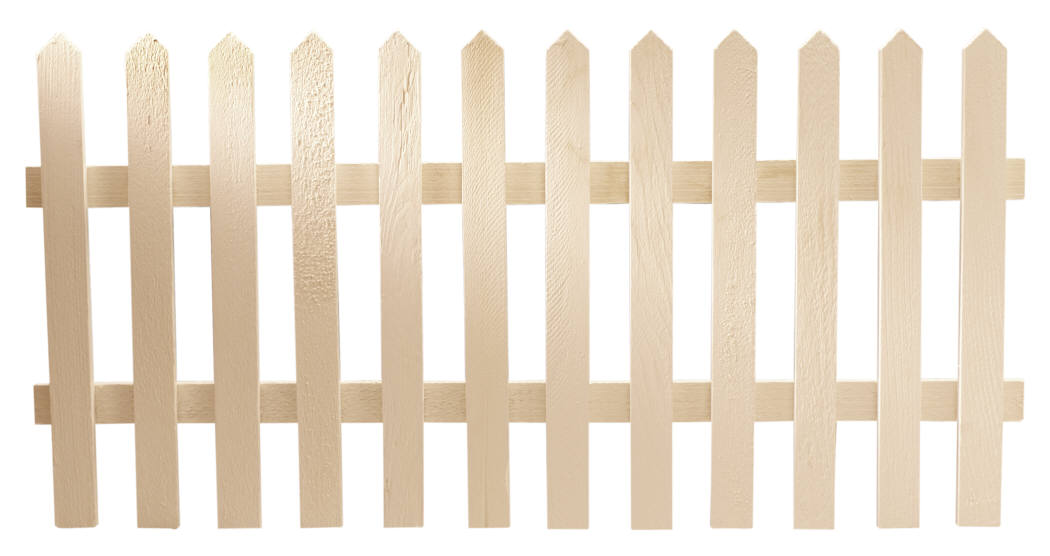 